Projektas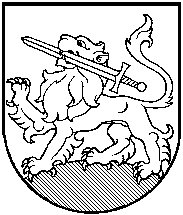 RIETAVO SAVIVALDYBĖS TARYBASPRENDIMASDĖL ŠILDYMO VALDYMO INFORMACINĖS SISTEMOS ĮDIEGIMO RIETAVO LAURYNO IVINSKIO GIMNAZIJOS, RIETAVO SAVIVALDYBĖS KULTŪROS CENTRO IR RIETAVO LOPŠELIO-DARŽELIO PASTATUOSE2015 m. lapkričio 19 d.  Nr.      Rietavas	Vadovaudamasi Lietuvos Respublikos vietos savivaldos įstatymo 16 straipsnio 3 dalies 21 punktu, siekdama padidinti viešųjų pastatų energetinio vartojimo efektyvumą ir sumažinti išlaidas šildymui, Rietavo savivaldybės taryba n u s p r e n d ž i a:                        1. Įpareigoti Rietavo Lauryno Ivinskio gimnazijos, Rietavo savivaldybės kultūros centro ir Rietavo lopšelio-darželio direktorius iki 2015-12-30 įdiegti  šildymo valdymo informacines  sistemas jų vadovaujamų įstaigų pastatuose.                        2. Šildymo valdymo informacines  sistemų diegimui panaudoti įstaigų, dėl sistemų įdiegimo 2016 metų biudžetuose sutaupytas pastatų šildymui skirtas lėšas.	Šis sprendimas gali būti skundžiamas Lietuvos Respublikos administracinių bylų teisenos įstatymo nustatyta tvarka.Savivaldybės meras                                                                                            RIETAVO SAVIVALDYBĖS ADMINISTRACIJOS AIŠKINAMASIS RAŠTAS PRIE SPRENDIMO „DĖL ŠILDYMO VALDYMO INFORMACINĖS SISTEMOS ĮDIEGIMO RIETAVO LAURYNO IVINSKIO GIMNAZIJOS, RIETAVO SAVIVALDYBĖS KULTŪROS CENTRO IR RIETAVO LOPŠELIO-DARŽELIO PASTATUOSE“ PROJEKTO                                               2015-11-19  Nr.                                                            Rietavas1. Sprendimo projekto esmė.    Siūloma patvirtinti Rietavo savivaldybės tarybos sprendimą dėl įpareigojimo Rietavo Lauryno Ivinskio gimnazijos, Rietavo savivaldybės kultūros centro ir Rietavo lopšelio-darželio direktorių iki 2015-12-30 įdiegti  šildymo valdymo informacines  sistemas jų organizacijų pastatuose ir sutaupyti lėšų.2. Kuo vadovaujantis parengtas sprendimo projektas.    Sprendimo projektas parengtas vadovaujantis Lietuvos Respublikos vietos savivaldos įstatymo 16 straipsnio  3 dalies 21 punktu.3.Tikslai ir uždaviniai.    Įpareigoti Rietavo Lauryno Ivinskio gimnazijos, Rietavo savivaldybės kultūros centro ir Rietavo lopšelio-darželio direktorius iki 2015-12-30 įdiegti  šildymo valdymo informacines  sistemas jų vadovaujamų įstaigų pastatuose.4. Laukiami rezultatai.    Šio sprendimo projekto laukiamas rezultatas – šilumos suvartojimo  sutaupymas apie 20 proc. 5. Kas inicijavo sprendimo  projekto rengimą.    Sprendimo projekto rengimą inicijavo Savivaldybės administracijos Vietos ūkio skyrius. 6. Sprendimo projekto rengimo metu gauti specialistų vertinimai.    Specialistų neigiamų vertinimų kol kas negauta.7. Galimos teigiamos ar neigiamos sprendimo priėmimo pasekmės.    Neigiamų pasekmių nenumatyta.8. Lėšų poreikis sprendimo įgyvendinimui.    Sprendimo įgyvendinimui Savivaldybės biudžete lėšos bus numatytos 2016m. 9. Antikorupcinis vertinimas.     Šis sprendimas antikorupciniu požiūriu nevertinamas.Savivaldybės administracijos direktoriaus pavaduotojas                   Antanas Aužbikavičius